Publicado en Mataró el 11/07/2016 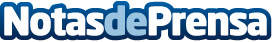 Premiar a clientes con un 'Rasca Rasca' en el móvil, ya es posible para la hosteleríaSobrevivir en un sector tan competitivo como la hostelería es cada vez más difícil. Para triunfar, hay que ser innovador. Veziko, agencia especializada en la fidelización de clientes en la hostelería, ayuda a sus clientes a romper moldes con la versión digital del popular y divertido juego 'Rasca Rasca'Datos de contacto:Rafa Liñán Vegawww.veziko.com931696554Nota de prensa publicada en: https://www.notasdeprensa.es/premiar-a-clientes-con-un-rasca-rasca-en-el Categorias: Franquicias Telecomunicaciones Gastronomía Marketing Turismo Restauración Dispositivos móviles http://www.notasdeprensa.es